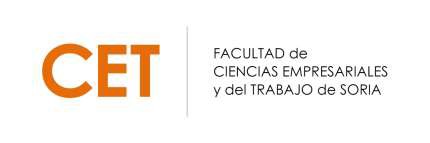 Curso 1º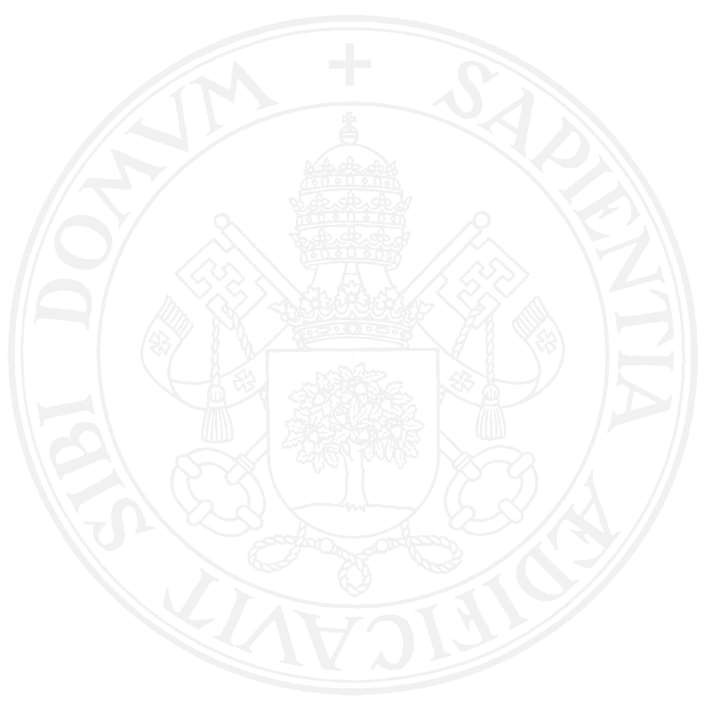 EXÁMENES GRADO EN ADECURSO 2017/2018	CONVOCATORIA ORDINARIA DE Mayo-JUNIOCampus “Duques de Soria”, s/n	·	42004 SORIA	·	Tfno: 975/12 93 00	·	Fax: 975/12 93 01	·	e-mail: cet@uva.esCÓDIGOASIGNATURAFECHAHORARIOAULA41958Introducción a la Economía de la Empresa30/0512:00A1241956Estadística I1/0616:00A1941959Matemáticas II5/0616:00A19 y A1841957Fundamentos de Contabilidad11/069:00A12 y A1441955Economía Mundial13/069:00A07CÓDIGOASIGNATURAFECHAHORARIOAULA41970Microeconomía II29/0512:00A11 y A1241967Derecho Mercantil II31/059:00A11 y A1241966Contabilidad Financiera II4/0616:00A1941969Fundamentos de Economía Financiera6/0617:00A1941971Régimen Fiscal de la Empresa II8/0612:00A12 y A1441968Economía Española13/0611:00A07CÓDIGOASIGNATURAFECHAHORARIOAULA41983Política Económica28/0512:00A1241982Econometría II29/0516:00A1941980Dirección de Operaciones1/0612:00A1941979Dirección Comercial II6/0611:30A1741981Dirección Financiera II8/068:30A1241978Contabilidad de Gestión12/0616:00A19CÓDIGOASIGNATURAFECHAHORARIOAULA41992Responsabilidad Social y Gobierno de la Empresa30/059:00S541897Prevención de Riesgos Laborales I31/0516:00A1941996Estrategias de Marketing1/069:00B641997Iniciativas Empresariales5/0610:00B441990Mercados e Instituciones Financieras7/0610:00B641889Derecho del Trabajo I11/0616:00A1241895Derecho de la Seguridad Social12/069:00A1942007Idioma Extranjero (Inglés)13/0616:00S5